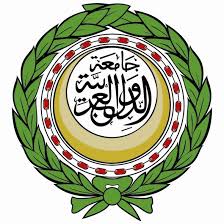 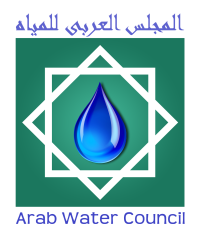 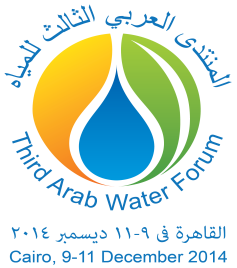 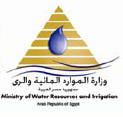 Part (1):  Applicant’s Information    الجزء الأول: بيانات المشارك                                Please complete in both Arabic and English languagesيرجى كتابة البيانات باللغتين العربية والإنجليزيةPart (2):  Artwork Information                                       الجزء الثانى: بيانات العمل الفنىيرجى ملء استمارة التسجيل وإرسالها بحسب معلومات الاتصال الموضحة بالأسفل               Please fill in the Subscription Form and send it to the given contact information belowThird Arab Water Forum
“Together Towards A Secure Arab Water Future”9 – 11 December, 2014SUBSCRIPTION FORMBest Painting Contest 2014المنتدى العربي الثالث للمياه 
"معاً من أجل مستقبل مائي عربي آمن"9 – 11 ديسمبر 2014استمارة التسجيلمسـابقة أفضل رسملعام 2014Full Nameالإسم بالكاملFamily Nameاسم العائلةDate of Birthتاريخ الميلادAgeالسنNationalityالجنسيةOccupationالمهنةEmployerجهة العملAddressالعنوانCityالمدينةCountryالدولةPhoneالهاتفCellphoneالجوالFaxالفاكسEmailالبريد الإلكترونىArtwork (Painting Contest – 3D Exhibit)مجال المشاركة (مسابقة الرسم – عرض مجسمات)No. of Artworksعدد الأعمال1st Painting InformationTitle of Painting 1بيانات العمل الأول:اسم العمل 1Size of Painting 1مقاس العمل 1Material of Painting 1خامة العمل 1Description of Painting 1(about 50 words)نبذة عن العمل 1(فى حدود 50 كلمة)2nd Painting InformationTitle of Painting 2بيانات العمل الثانى:اسم العمل 2Size of Painting 2مقاس العمل 2Material of Painting 2خامة العمل 2Description of Painting 2(about 50 words)نبذة عن العمل 2(فى حدود 50 كلمة)Other Artworks (3D Exhibits): Beyond the scope of the Contest:Title of Artworkأعمال أخرى (مجسمات)للعرض فقط خارج نطاق المسابقة:اسم العملMaterial of Artworkخامة العملDescription of artwork(about 50 words)نبذة عن العمل(فى حدود 50 كلمة)Contact InformationThe 3rd Arab Water Forum Organizing CommitteeContests CommitteeThe Arab Water CouncilAddress: 9 Al-Mokhayam Al-Da’em St.,Al-Hay Al-Sades, Nasr City, Cairo, EgyptTel.:  +20 2 24023253 / 24023276Fax:  +20 2 22600218 / 22600683Email:  contests@arabwaterforum.infoWebsite:  www.arabwatercouncil.orgمعلومات الاتصالاللجنة المنظمة للمنتدى العربى الثالث للمياهلجنة المسابقاتالمجلس العربى للمياهالعنوان:  9 شارع المخيم الدائم – الحى السادس – مدينة نصرالقاهرة – جمهورية نصر العربيةالهاتف:  24023267 – 20224023253+الفاكس: 22600683 – 20222600218+  contests@arabwaterforum.info البريد الإلكترونى :    www.arabwatercouncil.org  الموقع الإلكترونى :